BLOQUEIO SALVADOR – 02 A 07.09PROGRAMA INCLUI - Passagem aérea com bagagem02SET - PORTO ALEGRE / BRASILIA - 05:20/07:45
02SET - BRASILIA / SALVADOR - 08:55/10:5007SET - SALVADOR / BRASILIA – 17:05/19:0007SET - BRASILIA / PORTO ALEGRE – 20:00/22:40- 5 noites de hospedagem com café da manhã; HOSPEDAGEM:VALOR POR PESSOA EM APTO SINGLE: R$ 2.370,00 + R$ 69,00 TAXAS VALOR POR PESSOA EM APTO DUPLO: R$ 2.176,00+ R$ 69,00 TAXAS VALOR POR PESSOA EM APTO TRIPLO: R$ 2.118,00 + R$ 69,00 TAXAS VALOR CHD: R$ 1.998,00 + R$ 69,00 TAXAS Opcional -  Transfer IN/OUT – aeroporto/hotel/aeroporto = R$ 140,00 por pessoaFormas de Pagamento- À vista 5% desconto - Sem entrada em até 6x (cartão de crédito, cheque ou boleto bancário)- Cartão de Crédito: entrada de 25% + 9 parcelas sem juros (Visa, Master e ELO)- Boleto: entrada de 25% + 9 parcelas sem juros. Sendo que as 5 primeiras parcelas deverão ser pagas antes da data do embarque.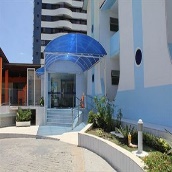 